Take timeTake the time required to assess risks, address them and only proceed once you’re sure that you have people, plans and resources needed to open up again.Take careConsider the needs of people who are vulnerable because of their age and health as you put in place your plans. Anxiety about being in public spaces may be addressed as we demonstrate that we’ve worked out ways to keep people safe in this time.As we start to gather again for worship and other activities, this document will help you ensure that you do so safely.SECTION A:	   	PREPARING A COVID-SAFE BUILDING			This section should be completed before re-opening any building for worship or any other type of gathering.  This needs to be completed only once.SECTION B:		KEEPING A BUILDING COVID-SAFE			This section outlines the ongoing and recurring measures required to keep buildings safe in which to gather.  This needs to be completed and updated regularly.SECTION C:		COVID-SAFE GATHERINGS			This section outlines the specific measures required before/during/after every gathering for the safety of all attendees.			This needs to be completed before and after every gathering.The requirements shown in all three sections are based on current Government directives.  All requirements must be followed to ensure COVID-compliance.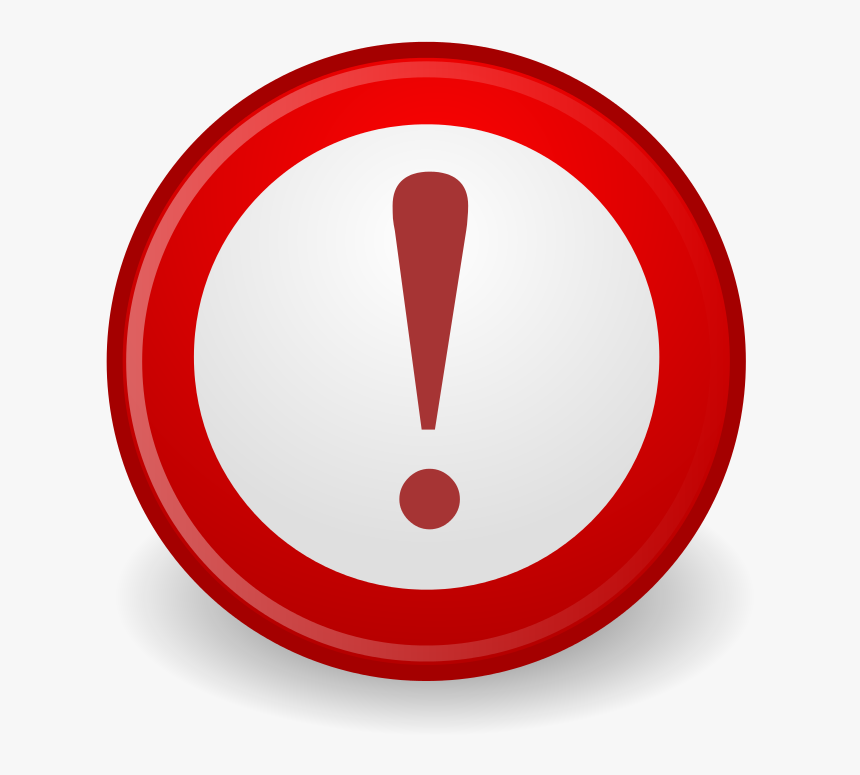 IMPORTANT!This document contains references to Covid safety in Kitchens.  The Synod Covid Management Team is still trying to obtain clear guidelines for conducting morning and/or afternoon teas and other types of meal sharing.Until such time as the weekly FAQs can provide that guidance these activities should not occur.Please regard all references in this document to kitchen and food safety only as an opportunity to prepare for when these activities can recommence.CONGREGATION NAME: __________________________________________________________________________________________________________SECTION A:	   	PREPARING A COVID-SAFE BUILDINGSECTION B:		KEEPING A BUILDING COVID-SAFESECTION C:		COVID-SAFE GATHERINGSGATHERING NAME/TYPE __________________________________________________________                     DATE: _________________      TIME(S): __________________CATEGORYITEM/TOPICDESCRIPTIONPERSON(S) RESPONSIBLEDoneAccess to buildingPhysical DistancingMeasure the floorspace of every room to determine the maximum number of people each can accommodate under current state guidelines of 4 square metres per person.  This government direction must be followed at all times.Access to buildingPhysical DistancingDisplay maximum occupancy poster in each room. For further details and poster templates: https://victas.uca.org.au/all-you-need-to-know-answers-to-your-frequently-asked-questions/Access to buildingPostersThe following posters should be printed and displayed at the building entries:Maximum capacity for gathering: download herePlease observe at least 1.5 metres physical/social distancing: download here Please stay home if you feel unwell: download here  Access to buildingHygieneHave hand sanitiser at entry and exit points and around the building. Alcohol based hand sanitisers with greater than 60% alcohol is the recommended form of hand hygiene.Consider installing touch free automatic dispensers. If installing touch free dispensers, they should be installed at a height of 900mm to 1100mm above the floor level.Access to buildingPhysical distancingCommunicate building protocols through signage and floor markings.Designate and signpost the direction of foot traffic in main circulation paths (e.g. use separate doors for entry and exit where possible).CATEGORYITEM/TOPICDESCRIPTIONPERSON(S) RESPONSIBLEDonePublic areasPhysical distancingDisplay signs about physical/social distancingVisitorsHygienePost visual alerts for adhering to respiratory hygiene / cough etiquette in visitor areas: download here  KitchensConsider the implications of opening a church kitchen, cleaning and sanitisationConsider the implications of opening a church kitchen, cleaning and sanitisationKitchensPhysical distancingSigns – Physical DistancingKitchensPhysical distancingSigns – Maximum CapacityKitchensHygieneConsider installation of touchless faucetsMeeting rooms / hallsPhysical distancingPut up signs at the entrance to ensure the maximum safe capacity is not exceeded.Meeting rooms / hallsPhysical distancingReduce capacity of spaces – e.g. remove some chairs from large meeting roomsMeeting rooms / hallsPhysical distancingConvert small rooms to single-occupant use onlyToilets and bathroomsPhysical distancingDisplay signs at the entrance to inform about the maximum number of occupantsToilets and bathroomsHygienePut up posters with instructions on how to hand wash and keep amenity clean to government standards: download here Toilets and bathroomsHygieneHand washing facilities need to include:both hot and cold water outlets or temperature mixing outletshand soap, such as by means of a dispenserhygienic hand drying (e.g. disposable paper towels and disposal facilities or air dryers for hand drying)Toilets and bathroomsHygieneConsider installation of touchless faucetsCATEGORYITEM/TOPICDESCRIPTIONFREQUENCYPERSON(S) RESPONSIBLEDATEDONEDATE NEXT DUECleaning ProtocolsAll areasWhen building is being used, ensure all areas are cleaned with detergent and disinfectant DailyCleaning ProtocolsAll areasIf multiple services need to take place, leave at least one hour between services. Clean and sanitise, including all surfaces.Between servicesCleaning ProtocolsFrequently touched areas and surfacesClean with detergent or disinfectant solution or wipes. This includes, door knobs, handrails, tables, counter tops and all equipmentSeveral times a dayFOLLOW GOVT  GUIDELINES – HOW TO CLEAN AND DISINFECT: click hereFOLLOW GOVT  GUIDELINES – HOW TO CLEAN AND DISINFECT: click hereFOLLOW GOVT  GUIDELINES – HOW TO CLEAN AND DISINFECT: click hereFOLLOW GOVT  GUIDELINES – HOW TO CLEAN AND DISINFECT: click hereFOLLOW GOVT  GUIDELINES – HOW TO CLEAN AND DISINFECT: click hereFOLLOW GOVT  GUIDELINES – HOW TO CLEAN AND DISINFECT: click hereFOLLOW GOVT  GUIDELINES – HOW TO CLEAN AND DISINFECT: click hereSuppliersThe following is a list of suppliers who can provide cleaning products, sanitiser, sanitiser dispensers, personal protective equipment (PPE), toilet and bathroom supplies.The following is a list of suppliers who can provide cleaning products, sanitiser, sanitiser dispensers, personal protective equipment (PPE), toilet and bathroom supplies.The following is a list of suppliers who can provide cleaning products, sanitiser, sanitiser dispensers, personal protective equipment (PPE), toilet and bathroom supplies.The following is a list of suppliers who can provide cleaning products, sanitiser, sanitiser dispensers, personal protective equipment (PPE), toilet and bathroom supplies.The following is a list of suppliers who can provide cleaning products, sanitiser, sanitiser dispensers, personal protective equipment (PPE), toilet and bathroom supplies.ContractorsPhysical distancingMaintain physical distancing with contractorsContractorsVisitor LogKeep a log of all contractorsCATEGORYITEM/TOPICDESCRIPTIONFREQUENCYPERSON(S) RESPONSIBLEDATEDoneKitchensHygieneKeep a log of who has been in the kitchenKitchensHygieneDo not share crockery and utensils KitchensCleaningKeep a log of cleaning and sanitisationMeeting rooms / hallsPhysical distancingInstruct people to have meetings by phone or online instead of in person. If not possible, require that they meet in a large space and keep meetings short.Toilets and bathroomsHygieneProvide hand sanitiser. Alcohol based hand sanitisers with greater than 60% alcohol is the recommended form of hand hygiene. Consider installing touch free automatic dispensers. If installing touch free dispensers, they should be installed at a height of 900mm to 1100mm above the floor level.MonitoringContinue to review the effectiveness of policies and procedures and continue all of the monitoring activityCATEGORYITEMDESCRIPTIONPERSON(S) RESPONSIBLEBefore/During/ AfterDoneAccess to buildingHygieneGreet your visitors and ask them to perform hand hygiene using the provided hand sanitiser.Access to buildingHygieneAvoid shaking hands, hugging or kissing when greeting people, including at the beginning and end of services.Access to buildingVisitor LogRecord first name and phone number, date and time at which the person attended the premises. These records should be stored securely to ensure privacy and be kept for minimum 28 days before being securely destroyed. Download here.  SeatingPhysical distancingEnsure people are sitting the appropriate distances – at least 1.5 metres apart (1.5m distancing - both side to side and back to front).SeatingPhysical distancingFor multiple services, consider using alternate seating configuration, e.g. use left side and then right sidePublic areasPhysical distancingLimit pooling in entrances, lobby areasPublic areasPhysical distancingEncourage people to move in and out without stoppingPublic areasPhysical distancingGatherings outside of the church building to be within current state guidelines. https://victas.uca.org.au/all-you-need-to-know-answers-to-your-frequently-asked-questions/VisitorsHygieneEnsure visitors practice good hand hygiene by providing appropriate hand washing facilities and hand sanitisersVisitorsPhysical distancingMaintain physical distancing with visitorsCATEGORYITEMDESCRIPTIONPERSON(S) RESPONSIBLEBefore/ During/ AfterDoneMeeting rooms / hallsPhysical distancingMonitor space usageHOW TO RESPOND TO A SUSPECTED COVID-19 CASEIf a person is found to be showing symptoms of a respiratory tract infection (e.g. shortness of breath, cough, sore throat, fever)Isolate the person from others and refer to a medical practitioner for medical assessmentHOW TO RESPOND TO A SUSPECTED COVID-19 CASEIf a person is found to be showing symptoms of a respiratory tract infection (e.g. shortness of breath, cough, sore throat, fever)Apply mask to yourself if you are in close proximity to the person.HOW TO RESPOND TO A SUSPECTED COVID-19 CASEIf a person is found to be showing symptoms of a respiratory tract infection (e.g. shortness of breath, cough, sore throat, fever)Provide a disposable surgical mask, if available, for the person to wear as an interim measure before they leave and encourage the person to apply the mask themselves.It is essential the mask is worn correctly and disposed of as soon as it becomes moist or after coughing or sneezing. Download poster here. HOW TO RESPOND TO A SUSPECTED COVID-19 CASEIf a person is found to be showing symptoms of a respiratory tract infection (e.g. shortness of breath, cough, sore throat, fever)Make arrangements for safe transportation to either a doctor or home. Do not use public transport. HOW TO RESPOND TO A SUSPECTED COVID-19 CASEIf a person is found to be showing symptoms of a respiratory tract infection (e.g. shortness of breath, cough, sore throat, fever)Keep a record of people reporting to be ill and the people they have had contact with.HOW TO RESPOND TO A SUSPECTED COVID-19 CASEIf a person is found to be showing symptoms of a respiratory tract infection (e.g. shortness of breath, cough, sore throat, fever)When a person with suspected infection has left, you must:thoroughly clean and disinfect all areas of suspected contamination. Clean and disinfect all areas (for example, offices, bathrooms and common areas) that were used by the suspected or confirmed case of COVID-19. Close off the affected area before cleaning and disinfection. Open outside doors and windows if possible to increase air circulation and then commence cleaning and disinfection.HOW TO RESPOND TO A SUSPECTED COVID-19 CASEIf a person is found to be showing symptoms of a respiratory tract infection (e.g. shortness of breath, cough, sore throat, fever)The person should not return until they have been cleared of the suspected infection by their doctor or DHHS.HOW TO RESPOND TO A SUSPECTED COVID-19 CASEIf a person is found to be showing symptoms of a respiratory tract infection (e.g. shortness of breath, cough, sore throat, fever)Report this to your minister or lay preacher as appropriateHOW TO RESPOND TO A SUSPECTED COVID-19 CASEIf a person is found to be showing symptoms of a respiratory tract infection (e.g. shortness of breath, cough, sore throat, fever)Report any confirmed cases to the Synod Safety Officer – Email: Elnura.Dulakovic@victas.uca.org.au orPhone: 0416 319 162